3 Niedziela Wielkiego PostuEwangelia wg św. Jana 4,5-42. Jezus przybył do miasta samarytańskiego zwanego Sychar, w pobliżu pola, które dał Jakub synowi swemu, Józefowi.
Było tam źródło Jakuba. Jezus zmęczony drogą siedział sobie przy studni. Było to około szóstej godziny.
Nadeszła tam kobieta z Samarii, aby zaczerpnąć wody. Jezus rzekł do niej: «Daj Mi pić!»
Jego uczniowie bowiem udali się przedtem do miasta, by zakupić żywności.
Na to rzekła do Niego Samarytanka: «Jakżeż Ty, będąc Żydem, prosisz mnie, Samarytankę, bym Ci dała się napić?» Żydzi bowiem i Samarytanie unikają się nawzajem.
Jezus odpowiedział jej na to: «O, gdybyś znała dar Boży i wiedziała, kim jest Ten, kto ci mówi: "Daj Mi się napić", to prosiłabyś Go, a dałby ci wody żywej».
Powiedziała do Niego kobieta: «Panie, nie masz czerpaka, a studnia jest głęboka. Skądże więc weźmiesz wody żywej?
Czy Ty jesteś większy od ojca naszego Jakuba, który dał nam tę studnię, z której pił i on sam, i jego synowie i jego bydło?»
W odpowiedzi na to rzekł do niej Jezus: «Każdy, kto pije tę wodę, znów będzie pragnął.
Kto zaś będzie pił wodę, którą Ja mu dam, nie będzie pragnął na wieki, lecz woda, którą Ja mu dam, stanie się w nim źródłem wody wytryskającej ku życiu wiecznemu».
Rzekła do Niego kobieta: «Panie, daj mi tej wody, abym już nie pragnęła i nie przychodziła tu czerpać».
A On jej odpowiedział: «Idź, zawołaj swego męża i wróć tutaj!»
A kobieta odrzekła Mu na to: «Nie mam męża». Rzekł do niej Jezus: «Dobrze powiedziałaś: Nie mam męża.
Miałaś bowiem pięciu mężów, a ten, którego masz teraz, nie jest twoim mężem. To powiedziałaś zgodnie z prawdą».
Rzekła do Niego kobieta: «Panie, widzę, że jesteś prorokiem.
Ojcowie nasi oddawali cześć Bogu na tej górze, a wy mówicie, że w Jerozolimie jest miejsce, gdzie należy czcić Boga».
Odpowiedział jej Jezus: «Wierz Mi, kobieto, że nadchodzi godzina, kiedy ani na tej górze, ani w Jerozolimie nie będziecie czcili Ojca.
Wy czcicie to, czego nie znacie, my czcimy to, co znamy, ponieważ zbawienie bierze początek od Żydów.
Nadchodzi jednak godzina, nawet już jest, kiedy to prawdziwi czciciele będą oddawać cześć Ojcu w Duchu i prawdzie, a takich to czcicieli szuka Ojciec.
Bóg jest duchem: potrzeba więc, by czciciele Jego oddawali Mu cześć w Duchu i prawdzie».
Rzekła do Niego kobieta: «Wiem, że przyjdzie Mesjasz, zwany Chrystusem. A kiedy On przyjdzie, objawi nam wszystko».
Powiedział do niej Jezus: «Jestem nim Ja, który z tobą mówię».
Na to przyszli Jego uczniowie i dziwili się, że rozmawiał z kobietą. Jednakże żaden nie powiedział: «Czego od niej chcesz? - lub: Czemu z nią rozmawiasz?»
Kobieta zaś zostawiła swój dzban i odeszła do miasta. I mówiła ludziom:
«Pójdźcie, zobaczcie człowieka, który mi powiedział wszystko, co uczyniłam: Czyż On nie jest Mesjaszem?»
Wyszli z miasta i szli do Niego.
Tymczasem prosili Go uczniowie, mówiąc: «Rabbi, jedz!»
On im rzekł: «Ja mam do jedzenia pokarm, o którym wy nie wiecie».
Mówili więc uczniowie między sobą: «Czyż Mu kto przyniósł coś do zjedzenia?»
Powiedział im Jezus: «Moim pokarmem jest wypełnić wolę Tego, który Mnie posłał, i wykonać Jego dzieło.
Czyż nie mówicie: "Jeszcze cztery miesiące, a nadejdą żniwa?" Oto powiadam wam: Podnieście oczy i popatrzcie na pola, jak bieleją na żniwo.
Żniwiarz otrzymuje już zapłatę i zbiera plon na życie wieczne, tak iż siewca cieszy się razem ze żniwiarzem.
Tu bowiem okazuje się prawdziwym powiedzenie: Jeden sieje, a drugi zbiera.
Ja was wysłałem, abyście żęli to, nad czym wy się nie natrudziliście. Inni się natrudzili, a wy w ich trud weszliście».
Wielu Samarytan z owego miasta zaczęło w Niego wierzyć dzięki słowu kobiety świadczącej: «Powiedział mi wszystko, co uczyniłam».
Kiedy więc Samarytanie przybyli do Niego, prosili Go, aby u nich pozostał. Pozostał tam zatem dwa dni.
I o wiele więcej ich uwierzyło dzięki Jego słowu,
a do tej kobiety mówili: «Wierzymy już nie dzięki twemu opowiadaniu, usłyszeliśmy bowiem na własne uszy i wiemy, że On prawdziwie jest Zbawicielem świata».15.03.2020   3 Niedziela Wielkiego PostuZarządzenie Biskupa Siedleckiego
          KAZIMIERZA GURDY
        w związku z wprowadzeniem w Polsce 
            stanu zagrożenia epidemicznegoKościół jako Matka troszczy się o swoje dzieci w każdym czasie i każdej sytuacji. Troska ta obejmuje zarówno życie duchowe, jak i cielesny wymiar ludzkiej egzystencji, a w każdej decyzji realizuje przykazanie miłości Boga i bliźniego. Zwłaszcza w tym trudnym czasie trwającej epidemii koronawirusa Kościół z mocą podejmuje działania mające na celu zbawienie człowieka oraz ochronę zdrowia i życia. Mając zatem na uwadze wprowadzenie w Polsce stanu zagrożenia epidemicznego i ze względu na obowiązujące wraz z nim przepisy prawa państwowego, do których przestrzegania – w duchu odpowiedzialności za siebie i za innych – jesteśmy zobowiązani, zarządzam co następuje:
1.    Udzielam wszystkim wiernym dyspensy od uczestnictwa we Mszy św. niedzielnej
i w uroczystości – do odwołania i zachęcam do pozostania w domu. 
2.    Proszę, aby osoby korzystające z dyspensy łączyły się ze wspólnotą Kościoła poprzez transmisje Mszy św. w radiu, telewizji lub internecie, przypominając jednocześnie o zachowaniu podczas tej Mszy św. właściwych postaw i gestów liturgicznych.
3.    W związku z ograniczeniem przewidzianej w rozporządzeniach organów państwowych maksymalnej ilości uczestników zgromadzeń publicznych, w tym związanych z kultem religijnym, zarządzam, że we wszystkich Mszach św. może brać udział maksymalnie 50 osób (licząc duchowieństwo, posługujących w liturgii i uczestników), ze szczególnym uwzględnieniem osób zamawiających intencję mszalną lub, w wypadku pogrzebu, najbliższej rodziny.
4.    Zawieszam wspólne celebracje nabożeństw (Gorzkie Żale, Drogi Krzyżowe, Godzinki, Różaniec i inne), a uwzględniając związane z nimi bogactwo duchowe, zachęcam do indywidualnego i rodzinnego ich odprawiania.
5.    Proszę, aby w kościołach była zorganizowana całodzienna adoracja Najświętszego Sakramentu w ciszy, aby wierni mogli wstępować tam na modlitwę osobistą.
6.    Proszę i zachęcam księży, aby w tym szczególnym czasie byli do dyspozycji wiernych, którzy poproszą o wysłuchanie spowiedzi, udzielenie Komunii św. czy sakramentu namaszczenia chorych.
7.    Zalecam, aby w kościołach - bez udziału wiernych - osoby konsekrowane i duchowni, zgodnie z komunikatem Przewodniczącego Konferencji Episkopatu Polski z dnia 13.03.2020 r., każdego dnia, o godz. 20.30, odmawiali Różaniec w intencji osób chorych, tych którzy się nimi opiekują, jak również służb medycznych i sanitarnych, a wiernych świeckich proszę, aby w tym samym czasie i  w tych samych intencjach w swoich rodzinach modlili się na różańcu.
8.    Zarządzenie powyższe, wraz z wcześniejszymi postanowieniami, obowiązuje do odwołania. Proszę jednocześnie o śledzenie stron internetowych oraz profili w mediach społecznościowych Diecezji Siedleckiej, gdzie na bieżąco będą publikowane wszelkie aktualizacje. Bardzo proszę kapłanów i wiernych, aby w duchu jedności podporządkowali się powyższym zarządzeniom. Wszystkich w modlitwie polecam dobremu Bogu, szczególnie przez wstawiennictwo Błogosławionych Męczenników z Pratulina, i z serca błogosławię.
                                                                                                  BISKUP SIEDLECKI
                                                                                                 Kazimierz Gurda 1. Zbiórka do puszek na misje Ad Gentes wyniosła 1805 zł. Bóg zapłać.2.Trwa Nowenna do św. Józefa do środy włącznie. W czwartek Odpust św. Józefa. W naszej parafii z tego powodu, że jest to uroczystość będzie dodatkowa Msza św. o g. 9.003.Niebawem będziemy zbliżać się do Świąt Wielkanocnych. Już teraz zachęcamy  do robienia palm na niedzielę palmową. Jest to piękna tradycja naszej parafii. Najpiękniejsze palmy zostaną oczywiście nagrodzone.4. Dzisiejsza katecheza dla narzeczonych oraz czwarta katecheza dla rodziców i chrzestnych, która miała odbyć się za tydzień, zostają odwołane, odbędą się w innych terminach. Szczegóły podamy w późniejszym czasie.5. Zbiórki ministrantów oraz spotkania KSM zostają z powodu epidemii zawieszone do odwołania. Nabożeństwa Drogi krzyżowej, gorzkich żali, które odbywały się w kościele w czasie Wielkiego Postu zostają zawieszone. Droga Krzyżowa ulicami Janowa Podlaskiego, która miała odbyć się 27 marca oraz Ekstremalna Droga Krzyżowa, która miała odbyć się 3 kwietnia zostają odwołane.6. Kościół będzie otwarty dla wiernych każdego dnia od rana do wieczora. Codziennie od poniedziałku 16 marca do niedzieli 29 marca od godz. 14.00 do godz. 16.00 będzie możliwość adoracji w ciszy Najświętszego Sakramentu. W tych godzinach będzie dostępny kapłan w konfesjonale. Prosimy, aby w tym czasie korzystać ze spowiedzi wielkanocnej, ze względu na odwołanie rekolekcji wielkopostnych.7. Bóg zapłać za ofiary na rewitalizację cmentarza: Wojciech Krzesiak z ul. Siedleckiej – 100 zł, Seweryna Owerko z Błonia – 100 zł, Józef Stefaniuk z Ostrowa – 200 zł, bezimienna ze Starego Pawłowa – 100 zł, bezimienna z ul. Konopnickiej – 100 zł, bezimienna z Kajetanki – 200 zł8. Bóg zapłać za ofiary na kwiaty do grobu Pańskiego: KRK zel. Jadwigi Omelaniuk – 100 zł9. W tym tygodniu odeszli do Pana: Stanisława Kociubińska, Andrzej Andrusiuk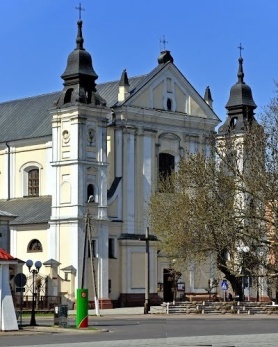 15 marca 2020 r.W CIENIU BazylikiPismo Parafii Trójcy św. w Janowie Podlaskim-do użytku wewnętrznego-PONIEDZIAŁEK – 16 marcaPONIEDZIAŁEK – 16 marca7.001. +Romana w (r.), Zenona, Janinę, Antoniego, zm z rodz Stefaniuków, Tychmanowiczów, Zbigniewa z racji imienin – of. Jadwiga Omelaniuk2. (poza par.) +Józefa Kłubczuka, Mariannę, Bolesława, Walentynę, Jana – of. Stanisław Kłubczuk17.00+Aleksandra w (r.), Bronisławę w (r.), Helenę, Zofię, Franciszka, Piotra – of. rodzinaWTOREK – 17 marcaWTOREK – 17 marca7.00 +Władysława, Zbigniewa, Stanisława, zm z rodz Zdanowskich17.00+Zbigniewa z racji imienin i Józefa – of. Franciszka HordyjewiczŚRODA – 18 marcaŚRODA – 18 marca7.00 1. +Krzysztofa Majkrzyka w 7 r., zmarłych rodziców z obu stron, Mirosława Matejuka – of. Żona z dziećmi2. +Józefa – of. Żona i dzieci17.001. W intencji uczestników nowenny do MBNP2. +Mariana Prokopiuka w 10 r. – of. żonaCZWARTEK – 19 marcaCZWARTEK – 19 marca7.00+Maję Kamińską, zm z rodz Mirończuków, Breczków, Stefaniuków, Kaliszuków9.001. +Stanisławę Kociubińską w 9 dz2. +Andrzeja Andrusiuka w 9 dz17.001. +Jerzego w (r.), Mariannę, Bronisława, zm z rodz Deszyńskich – of. Andrzej Okoń2. +Antoniego Chwedoruka – of. Dwa KRK z OssówkiPIĄTEK – 20 marcaPIĄTEK – 20 marca7.00+Józefa Kosika – of. Książek Zenona z rodziną17.00+Annę w (r.), Antoniego, Stanisława w (r.), Antoninę, Jadwigę, Stefanię, Zofię, zm z rodz Tychmanowiczów, Edwarda CzyżakaSOBOTA – 21 marcaSOBOTA – 21 marca7.00+Józefa i Sewerynę Demczuk, Ryszarda w 8 r. – of. Wanda Olisiejuk17.00+Kazimierę w (r.), Mariana Karczmarza, zm z rodz Filipiuków i Niedzielskich – of. rodzinaNIEDZIELA – 22 marcaNIEDZIELA – 22 marca8.00+Mariannę Myć w 1 r., Bolesława, Edwarda, zm  z rodz Myciów i Romaniuków – of. rodzina9.301. +Halinę, Stanisława, Kazimierę, Halinę Szewczuk, Piotra, zm z rodz Kociubińskich i Szewczuków – of. Ewelina Przybylska2. +Antoniego Semeryło, zmarłych rodziców z obu stron, zm z rodz Semeryłów i Bosiów – of. Marianna Semeryło3. (poza par.) +Józefa Kosika – of. Uczestnicy różańca11.301. Dz – bł w 9 r. urodzin Weroniki o opiekę MB i potrzebne łaski – of. rodzice2. +Jana w (r.)Helenę, Jakuba, Annę, zm z rodz Wojczuków i Ostapczuków17.00+Urszulę w (r.), Mieczysława, Helenę w (r.), Krzysztofa w (r.), zm z rodz Jędrzejczuków i Fąków – of. dzieci